Your recent request for information is replicated below, together with our response.Can you provide information on how often Naloxone has been used by officers in Shetland between 1st March 2023 and 28th February 2024? If you can, could you break this information down by month?I can confirm that there has been 1 administration of Naloxone in Shetland between 01/03/2023 and 28/02/2024 and that the administration was in July 2023.If you require any further assistance, please contact us quoting the reference above.You can request a review of this response within the next 40 working days by email or by letter (Information Management - FOI, Police Scotland, Clyde Gateway, 2 French Street, Dalmarnock, G40 4EH).  Requests must include the reason for your dissatisfaction.If you remain dissatisfied following our review response, you can appeal to the Office of the Scottish Information Commissioner (OSIC) within 6 months - online, by email or by letter (OSIC, Kinburn Castle, Doubledykes Road, St Andrews, KY16 9DS).Following an OSIC appeal, you can appeal to the Court of Session on a point of law only. This response will be added to our Disclosure Log in seven days' time.Every effort has been taken to ensure our response is as accessible as possible. If you require this response to be provided in an alternative format, please let us know.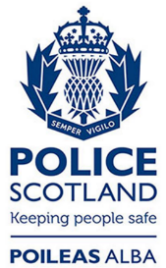 Freedom of Information ResponseOur reference:  FOI 24-0794Responded to:  27th March 2024